Základní části lidského tělaVystřihni jednotlivé části těla a poskládej z nich postavu. Následně je nalep. Vystřihni i názvy částí těla, umísti je vedle postavy, přilep a spoj s pojmenovanou částí těla.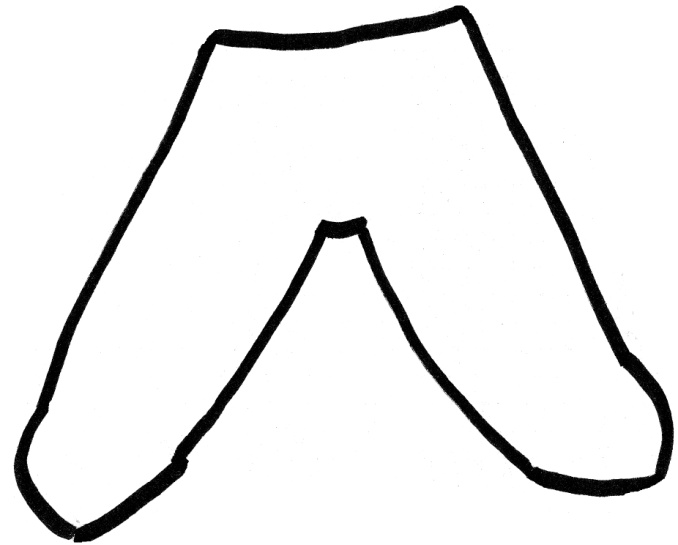 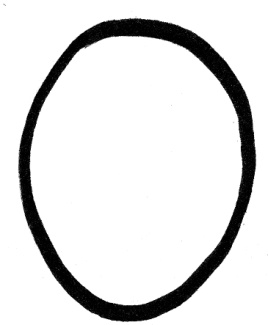 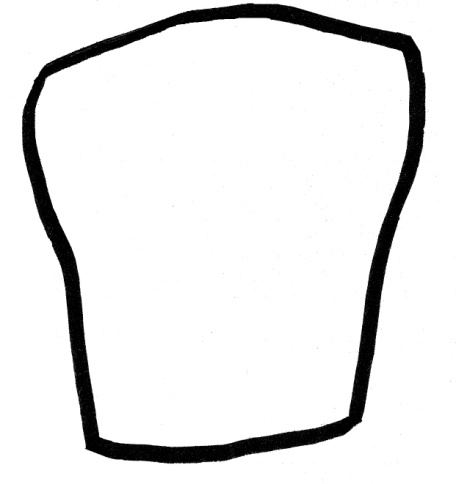 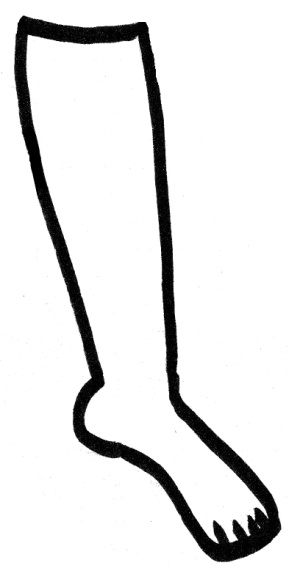 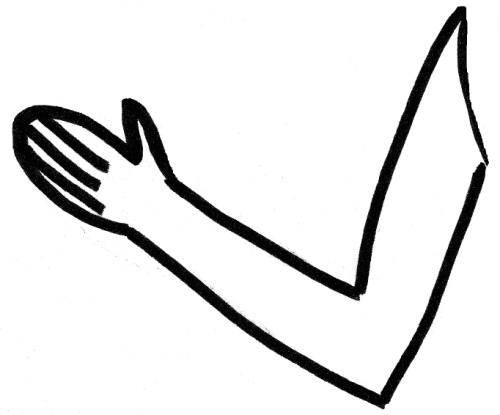 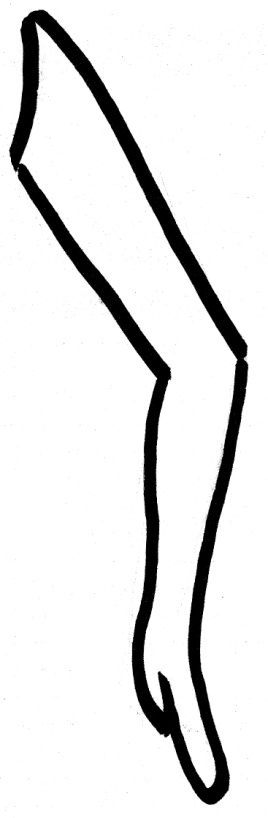 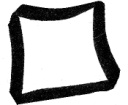 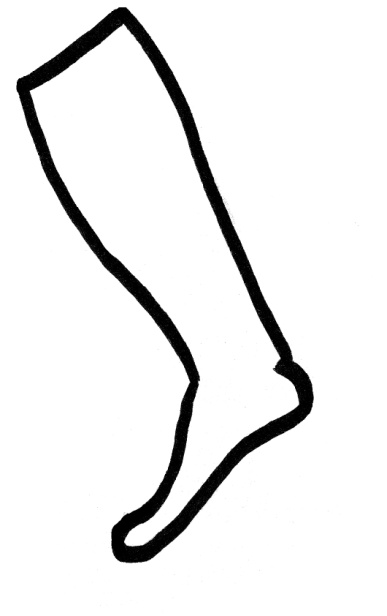 LIDSKÉ TĚLOMetodické poznámky k pracovním listům:Zahrajeme a zazpíváme si hru „Hlava, ramena, kolena, palce, oči, uši, pusa, nos.“Žáci si vystříhají a složí obrázek lidského těla z pracovního listu. Splní úkoly v něm napsané.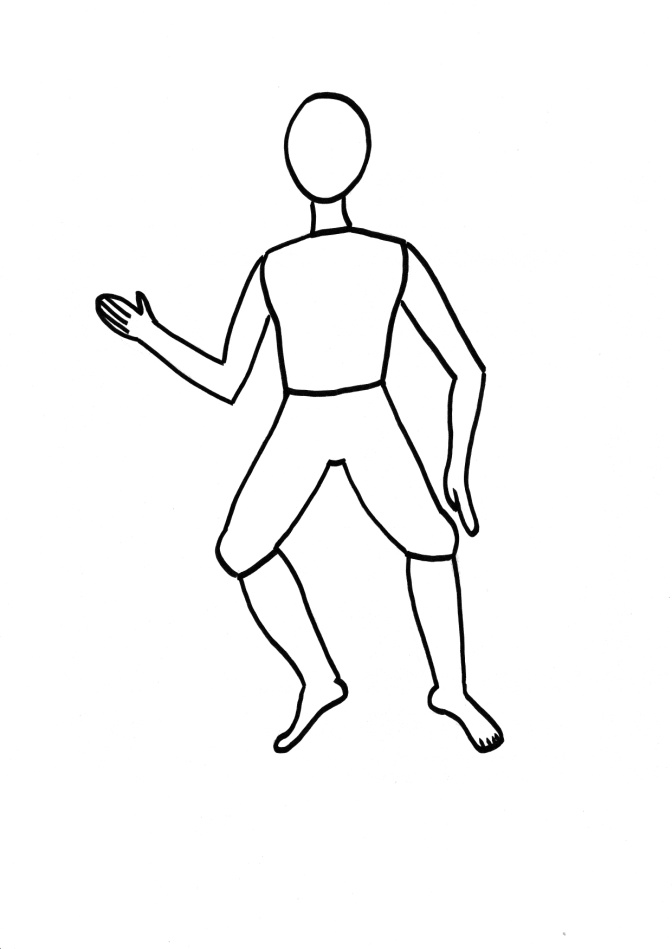 Co postavě, kterou jste nalepili, chybí? Dokresli. (Obličej, vlasy, uši…)Hra: Stojíme v kruhu, učitel řekne např. „loket“ (koleno, rameno, tvář, palec…) – všichni žáci se musí co nejrychleji dotknout svého lokte. Pro šikovnější přidáme pojmy předloktí, lýtko, stehno, dlaň, lopatky, bedra, chodidlo…Hra: Stojíme v kroužku, vybraný žák zavře oči, učitel k němu přistoupí a dotkne se 1 části jeho těla – žák řekne, jak se tato část jmenuje.PAŽENOHATRUPHLAVAKRKLOKETKOLENORAMENOCHODIDLOKOTNÍKRUKASTEHNOLÝTKOPATAPŘEDLOKTÍ